Банк бошқаруви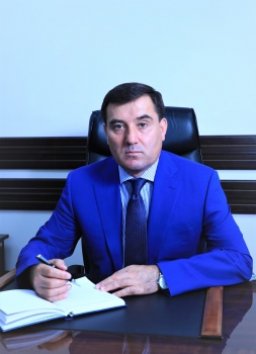 Бошқарув Раиси Мирзаев Чори СадибақoсовичТелефон:+998 95 144-60-00Бошқарув Раиси Мирзаев Чори СадибақoсовичФакс:+998 71 244-32-32Бошқарув Раиси Мирзаев Чори СадибақoсовичЭлектрон почта:mirzaev_ch@turonbank.uz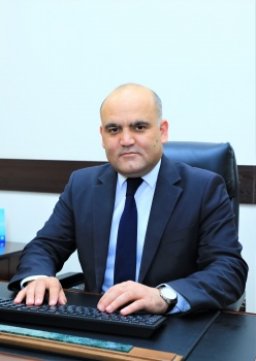 Бошқарув Раисининг биринчи ўринбосари Ташев Азиз ТахировичТелефон:+998 95 144-60-00Бошқарув Раисининг биринчи ўринбосари Ташев Азиз ТахировичФакс:+998 71 244-31-20Бошқарув Раисининг биринчи ўринбосари Ташев Азиз ТахировичЭлектрон почта:toshev_a@turonbank.uz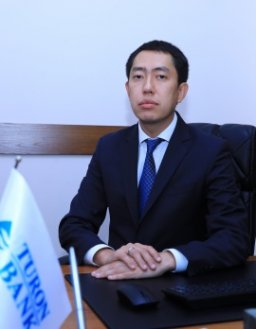 Бошқарув Раиси ўринбосари Калдибаев Султан ТорабековичТелефон:+998 95 144-60-00Бошқарув Раиси ўринбосари Калдибаев Султан ТорабековичФакс:+998 71 244-31-20Бошқарув Раиси ўринбосари Калдибаев Султан ТорабековичЭлектрон почта:kaldibaev_s@turonbank.uz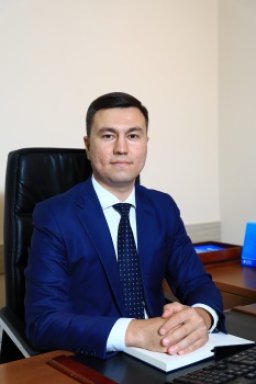 Бошқарув Раиси ўринбосари Рустамов Дилшод АбдухаписовичТелефон:+998 95 144-60-00Бошқарув Раиси ўринбосари Рустамов Дилшод АбдухаписовичФакс:+998 71 244-31-20Бошқарув Раиси ўринбосари Рустамов Дилшод АбдухаписовичЭлектрон почта:rustamov_d@turonbank.uz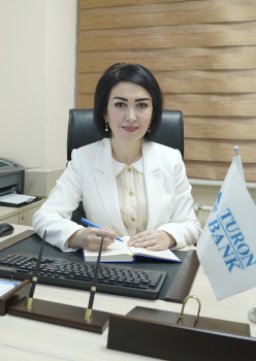 Бошқарув Раиси ўринбосари Ибрагимова Шахло АлимбаевнаТелефон:+998 95 144-60-00Бошқарув Раиси ўринбосари Ибрагимова Шахло АлимбаевнаФакс:+998 71 244-31-20Бошқарув Раиси ўринбосари Ибрагимова Шахло АлимбаевнаЭлектрон почта:ibragimova_sh@turonbank.uz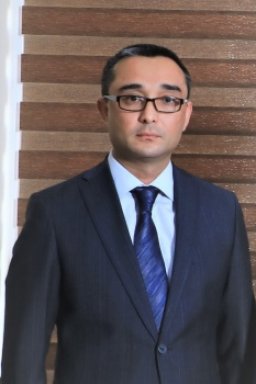 Молия масалалари директори Ахмедов Тохиржон Хасанжон ўғлиТелефон:+998 95 144-60-00Молия масалалари директори Ахмедов Тохиржон Хасанжон ўғлиФакс:+998 71 244-31-20Молия масалалари директори Ахмедов Тохиржон Хасанжон ўғлиЭлектрон почта:ahmedov_t@turonbank.uz